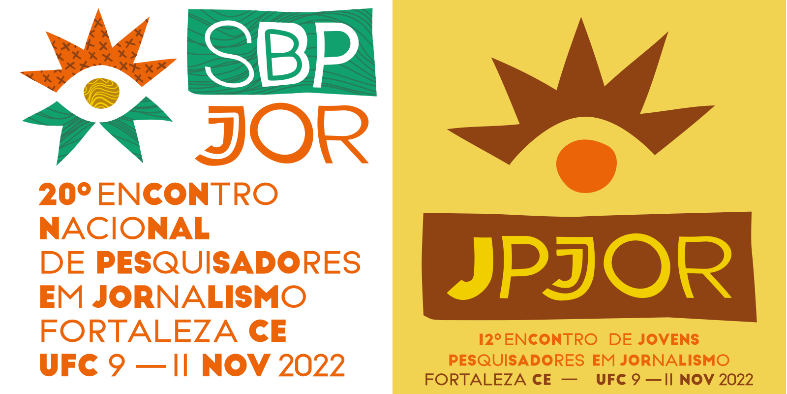 SALAS DAS SESSÕES LIVRES DO 12º JPJOR09/11 (QUARTA-FEIRA) 14h às 16h30SESSÕES PRESENCIAISViolência, políticas e periferiaNoticiabilidade, celebridades e pandemiaSESSÕES REMOTASConstrução da notícia e discurso jornalísticoTecnologias digitais e redes sociaisEnquadramento, agendamento e política editorialGênero, etnias e minoriasPodcast e telejornalismoCrimes contra a Imprensa Latino-Americana: análise de assassinatos e outros atentados contra jornalistas de 1970 até a atualidadeYuri Neri, Leticia Donola Ferreira Merotto, Maria Amanda Lopes, Alexandre Montiel de Melo, Pedro AguiarUniversidade Federal FluminenseEm busca de uma linguagem. Como falar sobre política para os jovens pelo TikTokMaria Eduarda Pessoa Castro, Eduardo Nunes FreireUniversidade de Fortaleza - UNIFORAnálise do conteúdo dos jornais “Agora São Paulo” e “Periferia em Movimento”Natália Bosco, Luisa LimaEnsino Superior / Centro Universitário / Centro Universitário IESBO protagonista, o antagonista e seus aliados: Um estudo de caso sobre a construção da notícia  no portal “O Antagonista”Igor Vieira Carneiro, ANA PAULA DE ANDRADEUniversidade Federal do Rio de Janeiro"#BrazilLovesIran”: Memes da Gretchen e o uso e apropriação do meme como notícia pelo jornalismo digitalAna Karolina Carvalho, Juliana TeixeiraUniversidade Federal do PiauíA discussão acerca dos critérios de noticiabilidade: notícias sobre celebridades publicadas no Instagram podem ser consideradas jornalismo?Beatriz Acioli, Pedro Henrique Lima dos Santos, Olivia Gonçalves Rodrigues, Naiana Rodrigues da SilvaUNIVERSIDADE FEDERAL DO CEARÁ / Instituto de Cultura e ArteA Monarquia britânica e a mídia: uma análise das representações reais na imprensaIsabela Junqueira Ottoni, Thais de Mendonça JorgeUniversidade de BrasíliaTelejornalismo pós pandemia: uma análise das práticas sociais reconfiguradas no BrasilVinicius Henrique Silva, VALQUIRIA APARECIDA PASSOS KNEIPPUniversidade Federal do Rio Grande do NorteConstrução da personagem no jornalismo literário: um estudo a partir do 18º Encontro da SBPJorElton Felix, Juliana DorettoPUC-CampinasJair Bolsonaro e Record: a forma como as notícias produzidas pela emissora circulam e constroem a imagem do presidente dentro das lógicas da teoria interacionista.Maria Eduarda Baldin, Diosana  Frigo, Viviane BorelliUniversidade Federal de Santa MariaA violência contra jornalistas: estratégias da pós-verdade no discurso bolsonaristaJuliana Coin, Sabrina FranzoniUniversidade do Vale do Rio dos SinosVozes da pandemia: uma análise da construção da  desinformação científica como um problema público  no Brasil durante a crise da Covid-19Raquel Ribeiro, Fabio Henrique PereiraUnBEstudos sobre jornalismo climático com a perspectiva das desigualdades sociaisNicolas Sperb Felippetti, Graziela Machado Rocha, CLAUDIA HERTE DE MORAESUniversidade Federal de Santa MariaPaywall: uma ferramenta decisiva para a adaptação do jornalismo ao meio digitalEduarda Motta, Arthur Almeida de Oliveira, Humberto Lopes, Julia Faria Peixoto, Leonardo Scramin, Jonas GonçalvesUniversidade Estadual Paulista “Júlio de Mesquita Filho”Rede Quero Ajudar Piauí no Instagram: considerações netnográficas da mediação informacional de esperança e solidariedade em tempos de COVID-19Nariani de Sousa, ORLANDO MAURICIO DE CARVALHO BERTIUniversidade Estadual do PiauíTecnologias sociais e a mediação de informações para o combate à COVID-19Lara Pereira Silva, ORLANDO MAURICIO DE CARVALHO BERTIUniversidade Estadual do PiauíCrises do jornalismo: reflexões sobre a relação entre a migração digital e a crise de audiênciaVitoria Nunes Soares, Fernanda Vasconcellos da SilvaPontifícia Universidade Católica do Rio Grande do SulENQUADRAMENTO E JORNALISMO: o estudo do News framing e sua contribuição para a pesquisa em  comunicação e saúdeIsadora Pimenta, Eliene Resende, Fernanda SanglardPontifícia Universidade Católica de Minas Gerais - PUC MinasO uso da Teoria do Enquadramento na análise de
matérias do G1 sobre a CPI da PandemiaMilene Eichelberger, Viviane BorelliUniversidade Federal de Santa MariaO enquadramento dos dados da Covid-19 na cobertura do Portal do Jornal Diário da ManhãBruna Oliveira Scheifler, Bibiana de Paula FriderichsUniversidade de Passo FundoA autorreferencialidade e o agendamento no Drops do EstadãoMicael Olegário, Sara FeitosaUniversidade Federal do PampaPolítica editorial e organização dos portais de notícias: estudo exploratório do G1, UOL e R7Ana Letícia  Macario dos Santos, Maria Galindo, Malba Barbosa, Gabriel Cruz, Pedro Ferreira, Marcos MacedoUniversidade Federal de AlagoasA QUESTÃO RACIAL E AS HARD NEWS NO SITE ALMA PRETAAriane Roque de Souza, Juliana DorettoPUC-CampinasFEMINISMO E DITADURA: o jornal Mulherio como instrumento de rememoração dos acontecimentosMaria Carolina Vieira Steques, Sabrina FranzoniUniversidade do Vale do Rio dos SinosMULHERES NO JORNALISMO: práticas profissionais na cobertura política, econômica e opinativaLisa Sousa Veit, Luisa LimaIesbAcessibilidade e Pessoas com deficiência: a cobertura jornalística a partir de um olhar quanti-qualiSamara Letícia Wobeto, Luan Romero, Viviane BorelliUniversidade Federal de Santa MariaA representação da adolescência pelo portal G1Mariana Torelli, Juliana DorettoPUC-CampinasCobertura Midiática sobre os desdobramentos do podcast “A Mulher da Casa Abandonada”Adriana Ossuna, Leandro Stevens, Natalie Pereira Soares, Taís Schakofski
BusanelloUniversidade Federal de Santa Maria EXAUSTÃO PANDÊMICA: UMA ANÁLISE DE CONTEÚDO DE PODCASTS SOBRE O FARDO CARREGADO PELA MULHERGiovanna PinheiroPUC-CampinasO jornalismo como espaço para a empatia: o retrato da vítima de abuso sexual Zahira Mous na série documental Em Nome de DeusMaria Eduarda Nascimento da Rocha, Cristiane FingerPontifícia Universidade Católica do Rio Grande do SulA presença do sensacionalismo no jornal televisivo: uma análise de conteúdo do caso Ísis Helena no Cidade Alerta e no EPTV 2Ewerton Ramos, Maria Lucia de Paiva JacobiniPUC-CampinasCobertura Midiática sobre os desdobramentos do podcast “A Mulher da Casa Abandonada”Adriana Ossuna, Leandro Stevens, Natalie Pereira Soares, Taís Schakofski
BusanelloUniversidade Federal de Santa Maria 